678175, Мирнинский район,   п. Чернышевский ул. Каландарашвили 1 «А». Телефон 7-32-59, факс 7-20-89.  E-mail: adm-ok@mail.ruП О С Т А Н О В Л Е Н И Е                                                                           № _95_от «_08__»__11__2019 г.                                                                          О внесении изменений в муниципальнуюцелевую программу «Благоустройство территории МО «Посёлок Чернышевский» на 2019 - 2021 годы»       На основании Решения сессии Поселкового Совета Депутатов – IV-24-2 от 01.10.2019 года «Об утверждении бюджета МО «Поселок Чернышевский» Мирнинского района РС (Я):Внести изменения в муниципальную целевую программу «Благоустройство территории МО «Поселок Чернышевский» на 2019-2021 г. по следующим позициям:в раздел объем финансирования по благоустройству по годам в перечне мероприятий по благоустройству на 2019 г. по разделу содержание территории мест захоронения заменить цифру на 280 т.р., в строке итого заменить цифру на 1 353,87 тыс. рублей.в паспорте программы в разделе предварительный объем  финансовых средств для реализации программы в строке бюджет МО «Поселок Чернышевский» заменить цифру на  4 353,87  тыс. рублей, в строке общий объем финансирования программы на 2019-2021 годы заменить цифру на 5 153,87 тыс. рублей. Данное Постановление разместить на официальном сайте МО «Мирнинский район» РС (Я) www.алмазный –край.рф в разделе МО «Посёлок Чернышевский».Контроль исполнения настоящего Постановления оставляю за собой.Глава МО«Посёлок Чернышевский»						     Л.Н. ТрофимоваУтверждено   Постановлением  Главы МО «Поселок Чернышевский»                                                    №__95__ от «___08__»___11__2019г.           Муниципальная целевая программа«Благоустройство территории МО «Посёлок Чернышевский»» на 2019-2021 годы»Паспорт программыХарактеристика проблемы        Администрация МО «Посёлок Чернышевский» ведет целенаправленную деятельность по благоустройству поселения, и разрабатывает методы и способы по решению вопросов благоустройства в частности муниципальной целевой программой «Благоустройство территории МО «Посёлок Чернышевский» на 2019-2021г.г.». В течении предыдущих лет опыт работы показал необходимость комплексного подхода по решению вопросов благоустройства, тем самым является логическим продолжением выполненных работ и отражает в себе основные направления благоустройства до 2021года. Для решения задач по повышению уровня благоустройства поселка требуются финансовые средства.       Комплексность благоустройства территории представляет собой комплекс мероприятий, направленных на создание благоприятных условий жизни, и сводится к решению следующих видов работ:- создание условия массового отдыха жителей поселения и организация обустройства мест массового отдыха населения;- озеленение территории поселения;- содержание санитарного состояния мест захоронения;- содержание  уличного освещения;- повышение общего уровня благоустройства поселения и т.д..       На территории МО «Посёлок Чернышевский» имеется место захоронения, которое нуждается в содержании, кроме того, на территории мест захоронения длительный период времени не осуществлялись работы по вырубке аварийных деревьев и сухостоев, что и является данной проблемой.      В целях привлечения молодого поколения, трудоустройство несовершеннолетних и безработных студентов  ежегодно требуется организация стройотрядов, которые обеспечат  не только очистку территории МО «Поселок Чернышевский», а также  проведут ряд возможных работ  по благоустройству.     Большая проблема вызывает благоустройство и санитарное содержание дворовых, общественных территории, общий вид улиц (ливнестоков).       Комплексное решение проблемы окажет положительный эффект на санитарно-эпидемиологическую обстановку и будет способствовать повышению уровня и комфортного проживания населения. Организация работ по вопросам улучшения благоустройств, должна осуществляться в соответствии с настоящей Программой. Основные цели и задачи      Для определения комплекса проблем, подлежащих программному решению проведен анализ, по результатам которых сформулированы цели и задачи направленные на осуществление данной Программы.       Основные цели программы это создание благоприятных условий жизни, формирование у жителей патриотического образования, привитие любви и уважения к своему поселку, к соблюдению чистоты и порядка на территории МО «Посёлка Чернышевский».       Одной из задач и является необходимость координировать взаимодействие между предприятиями, организациями и учреждениями при решении вопросов благоустройства поселка.Перечень программных мероприятий       Программа предусматривает ежегодное выполнение мероприятий направленных на комплексное благоустройство территории поселка, включающие организационные действия с указанием видов и объемов работ, источников финансирования, сроков выполнения и исполнителей работ.       Работы по благоустройству, озеленению и содержанию в надлежащем санитарном состоянии поселковых территории общего пользования требуют особый подход. Для решения этой проблемы необходимо, чтобы работы по озеленению выполнялись по утвержденному плану и активному участию в месячниках санитарной очистки всех жителей.        В программе учитывается комплексный подход  к решению задач, так же запланированы мероприятия по устройству ограждений детских игровых площадок, содержание и обслуживание  уличного освещения, обслуживание площадей, тротуаров, содержание и поддержка санитарного состояния  мест захоронения, планировка гравийных дорог, повышение общего уровня благоустройства поселения.   Привлечение жителей, организаций, предприятий, учреждений к участию в решении проблемы благоустройства поселка.      Одной из проблем благоустройства поселения является негативное отношение жителей к элементам благоустройства: засоряются  общественные территория поселения, разрушаются ограждения, создаются несанкционированные свалки бытового мусора, а также металлосвалки (кузова автомобилей).      В течение 2019-2021 годов планируется продолжить проведение различных мероприятий по благоустройству, привлекать жителей, организации, предприятия и учреждения к участию в работах по благоустройству, санитарному и гигиеническому содержанию прилегающих территории.      Проведение мероприятий призвано повышать культуру поведения жителей, прививать бережное отношение к элементам благоустройства.Система программных мероприятий, ресурсное обеспечение, переченьмероприятий  с разбивкой по годам, источникам финансирования программы.      Основой программы является система взаимоуязвимых мероприятий согласованных по ресурсам, исполнителям и срокам осуществления.      Финансирование данных мероприятий осуществляется за счет средств местного и государственного бюджета.ОБЪЕМ ФИНАНСИРОВАНИЯ ПО БЛАГОУСТРОЙСТВУ ПО ГОДАММеханизм управления за реализацией программы       Администрация МО «Посёлок Чернышевский» несет ответственность за реализацию программы, уточняет сроки реализации мероприятий программы и объемы их финансирования.       Администрация МО «Посёлок Чернышевский» выполняет следующие основные задачи:- экономический анализ эффективности программных проектов и мероприятий программы;- подготовка предложений по составлению плана и текущих расходов на очередной период;- корректировка плана реализации программы по источникам и объемам финансирования и по перечню предлагаемых к реализации задач программы по результатам принятия местного бюджета и уточнения возможных объемов финансирования из других источников;      Мониторинг выполнения показателей программы и сбора оперативной отчетной информации, подготовки и предоставления в установленном порядке отчетов о ходе реализации программы.Мероприятия программы реализуется посредством заключения муниципальных контрактов и договоров возмездного оказания услуг.Оценка эффективности социально-экономических иэкологических  последствий от реализации программы       Прогнозируемые конечные результаты реализации программы предусматривают повышение уровня благоустройства территории поселения, улучшение санитарного содержания территории, экологической безопасности поселка.       В результате реализации программы ожидается создание условий, обеспечивающих комфортные условия для работы и отдыха населения на территории муниципального образования МО «Поселок Чернышевский».В результате реализации программы ожидается     Улучшение экологической обстановки и создание среды, комфортной для проживания жителей поселка. Совершенствование эстетического состояния территории, увеличение площади благоустроенных зеленых насаждений, а так же создание благоприятных условий для жителей МО «Поселок Чернышевский».ВИЗЫ:Юрист Администрации ________________ Н.Ю. ТорбаСпециалист по благоустройству ______________ Я.К. СавиноваРоссийская ФедерацияРеспублика Саха (Якутия)Мирнинский районАДМИНИСТРАЦИЯМУНИЦИПАЛЬНОГО ОБРАЗОВАНИЯ«Поселок Чернышевский»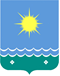  Россия Федерацията               Саха Өрөспүүбүлүкэтэ Мииринэй оройуона«Чернышевскай бөhүөлэгэ»МУНИЦИПАЛЬНАЙ ТЭРИЛЛИИДЬАhАЛТАТАНаименование программы Муниципальная целевая программа МО «Посёлок Чернышевский»» «Благоустройство на 2019- 2021 годы»  Основной разработчик программы МКУ «Управление жилищно-коммунального хозяйства» МО «Посёлок Чернышевский»Исполнители основных мероприятий программы - Администрация МО «Посёлок Чернышевский»;- МКУ «УЖКХ» «Посёлок Чернышевский»;- Подрядные организации, индивидуальные предприниматели.Цели и задачи программы - улучшение санитарного состояния территории поселка;- озеленение  общественных территорий посёлка Чернышевский;- содержание уличного освещения на территории муниципального образования;- ремонт и содержание детских дворовых площадок;- благоустройство территории МО «Посёлок Чернышевский», в целях обеспечения  комфортного проживания населения   в посёлке;- содержание и обслуживание санитарного состояния мест захоронения;- повышение эстетической привлекательности посёлка;- выработка и реализация комплексного подхода благоустройства территории муниципального образования;- повышение уровня летней занятости молодежи  и обеспечение их достойности;-организация поселковых субботников санитарной очистки  территорий МО «Посёлок Чернышевский» с участием организаций всех форм собственности- формирование у жителей патриотического образования, привитие любви и уважения к своему поселку, к соблюдению чистоты и порядка на территории.Сроки реализации программы    2019-2021 годыПеречень основных мероприятий- обеспечение чистоты, порядка и благоустройства на территории МО «Посёлок Чернышевский»;- сохранение, реабилитация и развитие  существующего  озеленения на территории посёлка.- организация работ  по вывозу  бесхозяйных  автомобильных кузовов с территории посёлка, создание условий для организации сбора бытовых отходов от населения;- планировка гравийных дорог;- содержание и обслуживание общественных территорий (площадей,  детских игровых и обучающих спортивных, оздоровительных площадок);- организация мероприятий по содержанию мест захоронения. - организация поселковых субботников санитарной очистки  на территории  МО «Посёлок Чернышевский» с участием организаций всех форм собственности.Предварительный объем финансовых средств для реализации программы (тыс. руб.) Общий объем финансирования программы на 2019-2021 годы составляет - 5 153,87 тыс. руб.  - Бюджет РС (Я) – 0,00  руб.- Бюджет МО «Мирнинский район» - 800,00 тыс. руб.- Бюджет МО «Посёлок Чернышевский»  - 4 353,87 тыс. руб.   В ходе реализации Программы ежегодные объемы финансирования мероприятий при необходимости подлежат корректировке.Ожидаемые конечные результаты реализации программы- улучшение внешнего вида поселка;- озеленение , путём посадки деревьев, кустарников  и цветов;- обустройство детских и  спортивных  площадок;-  улучшение санитарного состояния территории мест захоронения;- качественное содержание дорог местного значения в зимний период;- создание благоприятных условий для улучшение качества жизни и отдыха населения обеспечивающих возможность комфортного проживания в посёлке Чернышевский. Система организации контроля над исполнением программы- Контроль, за ходом реализации Программы осуществляет Администрация МО «Посёлок Чернышевский» в соответствии с её полномочиями, установленными федеральными и республиканским законодательством.- исполнителем программы «Благоустройство  территории МО «Посёлок Чернышевский»  является – МКУ «УЖКХ» № п/пПеречень мероприятий по благоустройствуПеречень мероприятий по благоустройствуПлан финансирование, тыс. рус.План финансирование, тыс. рус.План финансирование, тыс. рус.План финансирование, тыс. рус.№ п/пПеречень мероприятий по благоустройствуПеречень мероприятий по благоустройствуВСЕГОБюджет РС(Я)Бюджет районаМестный бюджет      Перечень мероприятий в 2019 г.      Перечень мероприятий в 2019 г.      Перечень мероприятий в 2019 г.      Перечень мероприятий в 2019 г.      Перечень мероприятий в 2019 г.      Перечень мероприятий в 2019 г.      Перечень мероприятий в 2019 г.11Содержание клумб газонов----22Ремонт и покраска металлических ограждений вдоль тротуаров.----33Содержание  уличного освещения1 073,87--1 073,87    4   4Содержание  площадей, тротуаров, детских , спортивных площадок.----55Расчистка территории мест захоронения от аварийных и сухостойных деревьев и кустарников.----66Вырубка деревьев и кустарников на перекрёстках----77Содержание территории мест захоронения280,00--280,00Итого:1 353,870,000,001 353,87    Перечень мероприятий в 2020 г.    Перечень мероприятий в 2020 г.    Перечень мероприятий в 2020 г.    Перечень мероприятий в 2020 г.    Перечень мероприятий в 2020 г.    Перечень мероприятий в 2020 г.    Перечень мероприятий в 2020 г.1Содержание клумб газоновСодержание клумб газонов60,00-60,002Ремонт и покраска металлических ограждений вдоль тротуаров.Ремонт и покраска металлических ограждений вдоль тротуаров.--100,00-3Содержание  уличного освещенияСодержание  уличного освещения1000,00--1000,00  4Содержание  площадей, тротуаров, детских , спортивных площадок.Содержание  площадей, тротуаров, детских , спортивных площадок.--100,00-5Расчистка территории мест захоронения от аварийных и сухостойных деревьев и кустарников.Расчистка территории мест захоронения от аварийных и сухостойных деревьев и кустарников.--      100,00-6Вырубка деревьев и кустарников на перекрёсткахВырубка деревьев и кустарников на перекрёстках--100,00-7Содержание территории мест захороненияСодержание территории мест захоронения440,00--440,00Итого:Итого:1 500,000,00    400,001500, 00Перечень мероприятий в 2021 г.Перечень мероприятий в 2021 г.Перечень мероприятий в 2021 г.Перечень мероприятий в 2021 г.Перечень мероприятий в 2021 г.Перечень мероприятий в 2021 г.Перечень мероприятий в 2021 г.1Содержание клумб газоновСодержание клумб газонов60,00--60,002Ремонт и покраска металлических ограждений вдоль тротуаров.Ремонт и покраска металлических ограждений вдоль тротуаров.--100,00-3Содержание  уличного освещенияСодержание  уличного освещения1000, 00--1000,00 4Содержание  площадей, тротуаров, детских , спортивных площадок.Содержание  площадей, тротуаров, детских , спортивных площадок.--100,00-5Расчистка территории мест захоронения от аварийных и сухостойных деревьев и кустарников.Расчистка территории мест захоронения от аварийных и сухостойных деревьев и кустарников.--100,00-6Вырубка деревьев и кустарников на перекрёсткахВырубка деревьев и кустарников на перекрёстках--100,00-7Содержание территории мест захороненияСодержание территории мест захоронения440,00--440,00Итого:Итого:1 500, 000,00400,001 500, 00ВСЕГО:ВСЕГО:4 353,870,00   800,004 353,87